Протокол № 4	позачергового засідання районної комісіїз питань техногенно-екологічної безпеки і надзвичайних ситуацій«22» квітня 2024 року                                                                                 м. НіжинГоловував:  начальник районної військової адміністрації, Григорій КОВТУН.Присутні: члени комісії (за окремим списком).Запрошені: (за окремим списком).Слухали:І. Про стан утримання захисних споруд цивільного захисту та найпростіших укриттів та забезпечення цілодобового доступу населення доних.(Михайло МАРЧЕНКО, Андрій ДУДКЕВИЧ)Враховуючи нещодавні трагічні випадки на території країни та задля збереження життя та здоров’я громадян, комісія вирішила:Головам міських, селищних, сільських рад районуНіжинському РУ ГУ ДСНС України  в Чернігівській областіНіжинському РУП ГУНП в Чернігівській області1.1. З метою забезпечення виконання нормативно-правових актів щодо забезпечення безперешкодного доступу населення ЗСЦЗ та НУ для збереження життя та здоров’я громадян, просимо провести позапланові заходи щодо перевірки стану цілодобової доступності до ЗСЦЗ та НУ та наявності покажчиків руху (контактних даних відповідальної особи). Проаналізувати забезпечення необхідними складовими укриттів, відповідно наказу МВС України від 9 липня 2018 року №579. Невідкладно провести повторну роз’яснювальну роботу з власниками та балансоутримувачами захисних споруд цивільного захисту, найпростіших укриттів щодо безумовного забезпечення цілодобового доступу населення до ЗСЦЗ та НУ під час повітряної тривоги та наголосити про відповідальність за порушення вимог чинного законодавства.Термін до 26.04.2024 р.Головам міських, селищних, сільських рад районуНіжинському РУ ГУ ДСНС України  в Чернігівській області2.1. Забезпечити оновлення та актуалізацію даних по ЗСЦЗ та НУ, в тому числі доступність для маломобільних груп населення та відобразити використання об’єкту  освітніми закладами в актах та додатках до них при проведенні перевірок в ІІ кварталі 2024 року.Термін: до кінця ІІ кварталу 2024 року2.2. Активізувати роботу щодо нарощування фонду захисних споруд цивільного захисту в тому числі шляхом комісійних обстежень підземного простору, підвальних приміщень та постановки їх на облік, як найпростіших укриттів. Особливо в міських населених пунктах.Термін: щоквартально до 1 числа ІІ. Про стан готовності та матеріально-технічного забезпечення пунктів незламності на території Ніжинського району. (Михайло МАРЧЕНКО, Юлія КОРОВАЙ, Сергій ШЕВЧЕНКО)	Керуючись Кодексом цивільного захисту України, постанови Кабінету Міністрів України від 17.12.2012 № 1401, з метою належної організації і функціонування стаціонарних пунктів  незламності, що створені на території Ніжинського району  (63 стаціонарних пунктів незламності, (з них 2 мобільні пункти незламності) та 6 пунктів від ДСНС) та враховуючи постійні обстріли об’єктів критичної інфраструктури енергетичного комплексу та з метою доступу населення до основних життєво важливих послуг у пунктах незламності у випадку надзвичайних ситуацій, комісія вирішила: Затвердити: 1. Перелік пунктів незламності, які розташовані на території Ніжинського району (додаються). 	2. План  розгортання  пунктів  незламності (додається).3. Порядок організації та функціонування пунктів незламності (додається).4. Правила перебування у пункті незламності (додаються).                                       Головам міських, селищних, сільських рад району1.1. Постійно підтримувати (контролювати) комплектацію пунктів незламності, відповідно до постанови Кабінет Міністрів України від 17 грудня 2022 р. № 1401 «Питання організації та функціонування пунктів незламності», у тому числі пально-мастильними матеріалами, зв’язком,  дровами, запасами їжі та питної води тощо.      Термін: постійно1.2. Організувати інформування населення щодо місць знаходження пунктів незламності на території громади, порядку їх функціонування та видів допомоги, що в них надається.Термін: постійно1.3. У разі  відсутності електропостачання протягом 2-х годин, забезпечити перехід пунктів незламності на цілодобовий режим роботи.1.4. Пункти незламності які перебувають в режимі готовності повинні бути розгорнуті в продовж 24 години з моменту надходження відповідного доручення.                            Термін:Ч+24 год1.5. Організувати залучення до чергування на пунктах незламності медичних працівників, психологів, соціальних працівників, представників громадських організацій та волонтерів.Термін: постійно1.6. Попередити про персональну відповідальність відповідальних за функціонування пунктів незламності, у тому числі кримінальну, передбачену статтею 367 Кримінального кодексу України «Службова недбалість».               Термін: постійно                                     Головам міських, селищних, сільських рад району Ніжинському РУ ГУ ДСНС України  в                                                                           Чернігівській області2.1. Відпрацювати порядок розгортання мобільних пунктів незламності ДСНС (на базі наметів), для надання допомоги населенню у разі порушення роботи систем життєзабезпечення.Термін до 30.04.2024 р. ІІІ. Про забезпечення захисту та стабільної роботи об’єктів критичної інфраструктури та життєзабезпечення населення.(Вадим ШЕЛЕСТ, Олег ЖАДЬКО)За результатами доповіді та з урахуванням обговорення комісія вирішила:                                       Головам міських, селищних, сільських рад районуВідділу економічного та агропромислового розвитку, транспорту та зв’язку1.1. Терміново взяти під чіткий контроль, вжити заходів для створення на АЗС резерву пального для забезпечення першочергової заправки транспорту та генераторів об’єктів критичної інфраструктури.1.2. Терміново, спільно з керівниками підприємств з виробництва хлібобулочних виробів на підвідомчих територіях, взяти під  особистий контроль наявність необхідних продуктів та засобів на даних підприємствах для постійного забезпечення населення хлібобулочними виробами.1.3. Оновити інформацію щодо евакуаційного автотранспорту (згідно додатку) та тримати на контролі його готовність до використання на випадок надзвичайних ситуацій.1.4. Для підвищення стійкості територіальних громад району до кризових ситуацій, викликаних припиненням або погіршенням надання важливих для їх життєдіяльності послуг чи здійснення життєво важливих функцій, забезпечити у громадах наявність продовольчого та медичного резерву.Термін до 30.05.2024 р.1.5. Проаналізувати  наявну спеціалізовану інженерну техніку (екскаватори, бульдозери, крани, навантажувачі) на підприємствах всіх форм власності  та можливість їх залучення на ліквідацію НС в робочий та неробочий час. Надати інформацію згідно з додатком. Термін до 03.05.2024 р.                                       Головам міських, селищних, сільських рад районуВідділу  житлово-комунального господарства, містобудування, архітектури, енергетики та захисту довкілля 2.1. Затвердити перелік та забезпечити захист об’єктів критичної інфраструктури місцевого рівня відповідно до чинного законодавства (стаття 9 пункт 4 Закону України «Про критичну інфраструктуру»).2.2. Розробити та затвердити місцеві програми забезпечення безпеки та стійкості критичної, програми підвищення стійкості територіальних громад до кризових ситуацій, викликаних припиненням або погіршенням надання важливих для їх життєдіяльності послуг чи для здійснення життєво важливих функцій;2.3. Створення резерву запірної арматури, труб, розхідних матеріалів (електроди, паливно-мастильні матеріали тощо) на об’єктах критичної інфраструктури місцевого рівня.Термін до 30.05.2024 р.IV. Про розробку районного плану заходів із забезпечення цивільного захисту, життєдіяльності на території району, посилення заходів безпеки та навчання населення.(Михайло МАРЧЕНКО)З метою посилення заходів безпеки, здійснення організаційних та практичних превентивних заходів з питань цивільного захисту, техногенно-екологічної безпеки, запобігання надзвичайним ситуаціям, проведення навчальної та просвітницької роботи серед непрацюючого населення, працівників підприємств, установ організацій, учасників освітнього процесу рекомендуємо розробити план заходів із забезпечення цивільного захисту, життєдіяльності на території району, посилення заходів безпеки та навчання населення. За результатами доповіді та з урахуванням обговорення комісія вирішила:                                       Головам міських, селищних, сільських рад районуКерівникам структурних підрозділів Ніжинськоїрайонної державної адміністраціїЗ метою розробки та затвердження районного плану заходів із забезпечення цивільного захисту, життєдіяльності на території району, посилення заходів безпеки та навчання населення, надати пропозиції до відділу з питань цивільного захисту, оборонної роботи та взаємодії з правоохоронними органами.Термін до 01.05.2024 р.Відділу з питань цивільного захисту, оборонної роботи та взаємодії з правоохоронними органамиРозробити та подати на затвердження начальнику районної військової адміністрації районний план заходів із забезпечення цивільного захисту, життєдіяльності на території району, посилення заходів безпеки та навчання населення.Термін до 25.05.2024 р.V. Про  розроблення планів цивільного захисту на особливий період органами місцевого самоврядування та суб’єктами господарювання.(Михайло МАРЧЕНКО, Андрій ДУДКЕВИЧ)Державною службою України з надзвичайних ситуацій підготовлено Методичні рекомендації з розроблення планів цивільного захисту на особливий період суб’єктами господарювання (далі - Методичні рекомендації), які затверджено наказом ДСНС від 19 березня 2024 року № 302, з метою надання методичної допомоги у розробленні суб’єктами господарювання планів цивільного захисту на особливий період .За результатами доповіді та з урахуванням обговорення комісія вирішила:1.                                          Головам міських, селищних, сільських рад району1.1. Поінформувати керівників підприємств, установ, організацій, які продовжують роботу у воєнний час, та які віднесено до категорії цивільного захисту про розроблення та погодження планів цивільного захисту на особливий період.  1.2. Забезпечити розробку планів цивільного захисту на особливий період територіальних громад району.Термін: до 01.06.2024 р.                                      Ніжинському  РУ ГУ ДСНС України у Чернігівській області      2.1. Сприяти розробленню та забезпечити погодження планів цивільного захисту на особливий період суб’єктів господарювання (далі - План). Організувати облік розроблених Планів.Термін: до 15.06.2024 рVІ. Про створення систем оповіщення.(Михайло МАРЧЕНКО, Андрій ДУДКЕВИЧ)       На підставі статей 6, 39 Закону України “Про місцеві державні адміністрації”, частини п’ятої статті 30 Кодексу цивільного захисту України, Положення про організацію оповіщення про загрозу виникнення або виникнення надзвичайних ситуацій та зв’язку у сфері цивільного захисту, затвердженого постановою Кабінету Міністрів України від 27 вересня 2017 року № 733.1.                                          Головам міських, селищних, сільських рад району	1.1. Визначити та затвердити переліки об’єктів підвищеної небезпеки, на яких створюються і функціонують локальні, спеціальні та об’єктові системи оповіщення, а також місця масового перебування людей, на яких створюються об’єктові системи оповіщення; 1.2. Розробити перспективні плани створення локальних, спеціальних та об’єктових систем оповіщення та забезпечити їх виконання з урахуванням відповідної місцевої та територіальної автоматизованих систем централізованого оповіщення. Копії планів надати управлінню з питань цивільного захисту населення Ніжинської районної державної адміністрації                                                                                  Термін до 15 липня 2024 року  1.3. Прийняти відповідне рішення щодо проектування та реконструкції місцевих автоматизованих систем централізованого оповіщення, погодивши з Головним управлінням Державної служби з надзвичайних ситуацій України у Чернігівській  області (далі – ГУ ДСНС); 1.4. Створити місцеві автоматизовані системи оповіщення, що повинні включати в себе чергові служби, план-схему оповіщення і зв’язку міста (району, територіальної громади);1.5. Організувати цілодобове чергування на пунктах управління, у разі потреби, до запуску місцевої автоматизованої системи централізованого оповіщення залучати органи Національної поліції, уклавши угоди на оповіщення; 1.6. Забезпечити постійну готовність до дій місцевих автоматизованих систем оповіщення із залученням чергових та інших служб, що здійснюють оповіщення про загрозу виникнення або виникнення надзвичайної ситуації та підготовку посадових осіб, до компетенції яких належать питання організації оповіщення; 1.7. забезпечити експлуатаційно-технічне обслуговування апаратури і технічних засобів оповіщення та телекомунікацій, а також проведення перевірок їх працездатності, передбачивши заходи щодо резервного електроживлення та дистанційного діагностування їх стану; 1.8. Визначити порядок оповіщення населення через місцеві засоби масової інформації; порядок розроблення повідомлень на окремих електронних або оптичних носіях інформації та в паперовому вигляді; порядок зберігання пакетів з паролями та відгуками; осіб, відповідальних за включення електросирен у разі виникнення або загрози виникнення надзвичайних ситуацій; осіб, відповідальних за передачу повідомлень для населення з використанням проводового радіо, місцевих телерадіокомпаній у разі виникнення або загрози виникнення надзвичайних ситуацій;1.9. Організувати роботу з власниками об’єктів з масовим перебуванням людей та керівниками підприємств, установ і організацій незалежно від форми власності щодо організації оповіщення осіб з фізичними, психічними, інтелектуальними і сенсорними порушеннями та інших маломобільних груп населення (осіб, які їх супроводжують), де працюють або можуть перебувати зазначені особи, із застосуванням таких технічних засобів, що враховують диференціацію за видами обмеження життєдіяльності людей з інвалідністю (звукові маяки, світлозвукові сповіщувачі, засоби аудіокоментування, субтитрування, сурдоперекладу, розсилки текстових повідомлень, інші відповідні засоби); 1.10. Провести роботу з керівниками підприємств, установ і організацій, де встановлено апаратуру і технічні засоби оповіщення та технічні засоби телекомунікацій щодо: забезпечення їх збереження, а також виконання відповідними оперативно-черговими (черговими, диспетчерськими) службами інструкцій із застосування зазначеної апаратури і технічних засобів; вжиття заходів щодо своєчасного прийняття рішення керівниками об’єктів, на яких встановлено об’єктові (локальні, спеціальні) системи оповіщення, про оповіщення персоналу і населення, яке перебуває у прогнозованій зоні можливого ураження, у разі загрози виникнення або виникнення надзвичайної ситуації на об’єкті та інформування відповідних місцевих органів виконавчої влади (місцевого самоврядування), місцевих підрозділів ГУ ДСНС та Головного управління Національної поліції в області; організації взаємодії з операторами телекомунікацій в умовах надзвичайних ситуацій по забезпеченню зв’язку у порядку, передбаченому Законом України “Про телекомунікації”, та експлуатаційно-технічне обслуговування апаратури і технічних засобів оповіщення та телекомунікацій; забезпечення контролю за станом готовності спеціальних, локальних та об’єктових систем оповіщення, а також проведення їх технічних перевірок; Термін: до 01.12.2024 р.VІІ. Про забезпечення промисловими засобами захисту органів дихання від небезпечних речовин персоналу хімічно небезпечного об’єкту господарювання  ТОВ «Земля і Воля», суб’єктів господарювання, які потрапляють у зону можливого хімічного забруднення та непрацюючого населення, яке проживає у прогнозованих зонах хімічного забруднення   (Бобровицька ТГ).(Михайло МАРЧЕНКО, Андрій ДУДКЕВИЧ)             На території Бобровицької  ТГ (с.Кобижча) функціонує хімічно небезпечний об’єкт господарювання «Склад для зберігання технічного рідкого аміаку марки Б» ТОВ «Земля і Воля». У відповідності до пункту 3 Постанови Кабінету Міністрів України від 19 серпня 2002 року № 1200 (зі змінами) у разі виникнення надзвичайних ситуацій на хімічно небезпечних об'єктах господарювання, непрацююче населення,  та  працівники суб’єктів господарювання, які працює в прогнозованій зоні хімічного забруднення повинні бути забезпечені промисловими засобами захисту органів дихання від небезпечних хімічних речовин.	             Забезпечення промисловими засобами захисту органів дихання від небезпечних хімічних речовин непрацюючого населення, яке проживає в прогнозованій зоні хімічного забруднення здійснюється місцевими органами виконавчої влади та органами місцевого самоврядування за рахунок коштів місцевих бюджетів із залученням коштів хімічно небезпечних об'єктів (за їх згодою), а працівники суб’єктів господарювання , які працюють у зоні можливого хімічного забруднення, суб’єктами господарювання за рахунок власних коштів.     До прогнозованої зони можливого хімічного забруднення в разі аварії на «Складі для зберігання рідкого технічного аміаку марки «Б» ТОВ «Земля І Воля», потрапляє непрацююче населення  в кількості близько 210 чол., та забезпечене засобами захисту не в повному обсязі (140 шт.).  Персонал   установ, організації та закладів, який працює в прогнозованій зоні хімічного забруднення 22  суб’єкта господарювання в кількості близько 340 осіб (с. Кобижча) забезпечений частково (менше 20 відсотків).	 За результатом доповідей та з урахуванням обговорення комісія вирішила:1. 	 Ніжинському  РУ ГУ ДСНС України у Чернігівській області	1.1. При перевірках хімічно небезпечний об’єкт господарювання «Складу для зберігання технічного рідкого аміаку марки Б» ТОВ «Земля і Воля» та суб’єктів господарювання, які потрапляють у зону можливого хімічного забруднення   здійснювати контроль за станом забезпечення промисловими засобами захисту органів дихання від небезпечних хімічних речовин персоналу хімічно небезпечного  об’єкту господарювання  та працівників суб’єктів господарювання , які працюють у зоні можливого хімічного забруднення.Термін: постійно, після введення об’єкту в експлуатацію2. 	Керівництву ТОВ «Земля і Воля»          Рекомендувати:2.1. Розглянути питання, щодо придбання засобів індивідуального захисту органів дихання для непрацюючого населення с. Кобижча, яке проживає в прогнозованій зоні хімічного забруднення в необхідній кількості протягом 2024-2025 рр.Термін до 15 жовтня  2024 року2.2. Переглянути номенклатуру матеріального резерву підприємства, засобів індивідуального захисту працівників, порядок їх зберігання та використання. Визначити потребу у фінансових ресурсах з вирішення цих питань.Термін до 15 жовтня  2024 року2.3. Рекомендувати  суб’єктам господарювання, які потрапляють у зону можливого хімічного посприяти у вирішення питання, щодо можливості  придбання промислових засобів захисту органів дихання від небезпечних хімічних речовин для працівників суб’єктів господарювання , які працюють у зоні можливого хімічного забруднення.                                                             До 15 жовтня  2024 року 3.					Директору ТОВ «Земля і Воля» та суб’єктам господарювання, які потрапляють в зону можливого хімічного забруднення	Рекомендувати керівникам підприємств у яких є на зберіганні промислові засоби захисту органів дихання від небезпечних хімічних речовин, провести їх перевірку  та в разі перевищення визначених термінів зберігання наявних засобів захисту, здійснити їх заміну на нові.                                                             До 15 жовтня  2024 року4.		Ніжинському  районному управлінню Головного управління ДСНС України у Чернігівський області4.1. Надавати практичну та методичну допомогу керівникам хімічно-небезпечних об’єктів господарювання та суб’єктам господарювання, які потрапляють у зону можливого хімічного забруднення, щодо забезпечення промисловими засобами захисту органів дихання від небезпечних хімічних речовин персоналу хімічно небезпечного об’єкту господарювання  та працівників суб’єктів господарювання, які працюють  у зоні можливого хімічного забруднення.Постійно4.2. Про проведені заходи проінформувати до Ніжинське РУ ГУ ДСНС України у Чернігівській  області та відділ з питань ЦЗ, ОР та ВПО Ніжинської райдержадміністрації.Термін до 01 жовтня  2024 року VIІІ. Про забезпечення промисловими засобами захисту органів дихання від небезпечних речовин персоналу хімічно небезпечного об’єкту господарювання  ТОВ СП «Агродім», суб’єктів господарювання, які потрапляють у зону можливого хімічного забруднення та непрацюючого населення, яке проживає у прогнозованих зонах хімічного забруднення  (Бахмацька  ТГ).(Михайло МАРЧЕНКО, Андрій ДУДКЕВИЧ)На  території району (Бахмацька ТГ) знаходиться хімічно-небезпечний об’єкт ТОВ СП «Агродім». Естакада по зливу та наливу зрідженого технічного аміаку марки «Б» ГОСТ 6221-90, рідкого міндобрива (КАС), склад нітрату амонію (даний об’єкт не зданий в експлуатацію).Відповідно  до пункту 3 Постанови Кабінету Міністрів України від 19 серпня 2002 року № 1200 (зі змінами) у разі виникнення надзвичайних ситуацій на хімічно небезпечних об'єктах господарювання, непрацююче населення,  та  працівники суб’єктів господарювання, які працює в прогнозованій зоні хімічного забруднення повинні бути забезпечені промисловими засобами захисту органів дихання від небезпечних хімічних речовин.Забезпечення промисловими засобами захисту органів дихання від небезпечних хімічних речовин непрацюючого населення, яке проживає в прогнозованій зоні хімічного забруднення здійснюється місцевими органами виконавчої влади та органами місцевого самоврядування за рахунок коштів місцевих бюджетів із залученням коштів хімічно небезпечних об'єктів (за їх згодою), а працівники суб’єктів господарювання , які працюють у зоні можливого хімічного забруднення, суб’єктами господарювання за рахунок власних коштів.	За результатом доповіді та з урахуванням обговорення комісія вирішила:1.	Ніжинському  РУ ГУ ДСНС України у Чернігівській області	1.1. При перевірках об’єкта – ТОВ СП «Агродім» (Естакади по зливу та наливу зрідженого технічного аміаку марки «Б» ГОСТ 6221-90, рідкого міндобрива (КАС), склад нітрату амонію) та суб’єктів господарювання, які потрапляють у зону можливого хімічного забруднення здійснювати контроль за забезпеченням у повному обсязі промисловими засобами захисту органів дихання від небезпечних хімічних речовин персоналу хімічно небезпечного  об’єкту господарювання  та працівників суб’єктів господарювання, які працюють у зоні можливого хімічного забруднення.				Постійно, після введення об’єкту в експлуатацію1.2. В разі ігнорування вимог чинного законодавства, щодо забезпечення персоналу хімічно небезпечного об’єкту господарювання  та працівників суб’єктів господарювання , які  працюють у зоні можливого хімічного забруднення, промисловими засобами захисту органів дихання від небезпечних хімічних речовин, вживати заходи адміністративного впливу до  керівників вищевказаних суб’єктів господарювання.                                  Постійно, після введення об’єкту в експлуатацію1.3. Рекомендувати дирекції ТОВ СП «Агродім» питання щодо придбання промислових засобів захисту органів дихання від небезпечних хімічних речовин для забезпечення непрацюючого населення, яке проживає у прогнозованих зонах хімічного забруднення.                                                             Після введення об’єкту в експлуатацію1.4. Рекомендувати керівництву ТОВ СП «Агродім» (Естакади по зливу та наливу зрідженого технічного аміаку марки «Б» ГОСТ 6221-90, рідкого міндобрива (КАС), склад нітрату амонію) та суб’єктам господарювання, які потрапляють в зону можливого хімічного забруднення, в яких є на зберіганні промислові засоби захисту органів дихання від небезпечних хімічних речовин, провести їх перевірку  та в разі перевищення визначених термінів зберігання наявних засобів захисту, здійснити їх заміну на нові.                                                                             Після введення об’єкту в експлуатацію4.		 Ніжинському  районному управлінню Головного управління ДСНС України у Чернігівський областіНадавати практичну та методичну допомогу керівникам хімічно-небезпечних об’єктів господарювання та суб’єктам господарювання, які потрапляють у зону можливого хімічного забруднення, щодо забезпечення промисловими засобами захисту органів дихання від небезпечних хімічних речовин персоналу хімічно небезпечного об’єкту господарювання  та працівників суб’єктів господарювання, які працюють  у зоні можливого хімічного забруднення.ПостійноІХ. Про активізацію інформаційно-роз’яснювальної роботи.(Андрій ДУДКЕВИЧ)За результатом доповіді та з урахуванням обговорення комісія вирішила:Головам міських, селищних, сільських рад районуспільно з представниками Ніжинського районного управління Головного управління ДСНС України у Чернігівській області1.1. Невідкладно, організувати та забезпечити щоденне відпрацювання населених пунктів, з обов’язковим проведенням профілактичних інструктажів з питань безпечної поведінки під час виявлення вибухонебезпечних або підозрілих  предметів з розповсюдженням листівок, пам’яток, тощо. 1.2. Організувати та забезпечити щоденну трансляцію звернень, коротких застережень і роз’яснень з вказаних вище питань по радіо, гучномовним вузлам об’єктів з масовим перебуванням людей, залізничних і авто вокзалів та станцій, торгівельних закладів, ринків тощо.1.3. Вжити дієвих заходів щодо розміщення листівок, пам’яток, тощо:	- в людних місцях населених пунктів; 	- на залізничному та громадському транспорті;	- на спеціально відведених місцях сходових клітин, холах, коридорах загального користування житлових будинків, гуртожитків, готелів; 	- поштових і банківських відділень, ощадкас; 	- залізничних та авто вокзалів і станцій;	- торгівельних закладів; 	- медичних закладів;	- соціально-побутових. Х. Про заходи щодо попередження загибелі людей на водних об’єктах у весняно-літній період 2024 року.(Михайло МАРЧЕНКО, Сергій ШЕВЧЕНКО)	З метою запобігання загибелі людей на водних об’єктах району у весняно-літній період 2024 році, комісія вирішила:Головам міських, селищних, сільських рад району спільно з балансоутримувачами водних об'єктів на території громад1.1. Облаштувати пляжі і місця масового відпочинку на воді у відповідності до вимог наказу МВС України від 10.04.2017 № 301, зареєстрованого в Мінюсті 04.05.2017 за № 566/30434 «Про затвердження Правил охорони життя людей на водних об’єктах України»1.2. Укласти договори з аварійно-рятувальними службами на обслуговування водних об'єктів, утворити сезонні рятувальні пости та вжити заходів для забезпечення їх рятувальним оснащенням.1.3. Посилити інформаційно-роз’яснювальну роботу серед громадян щодо безпечної поведінки на воді.          1.4. Організувати  роботу  щодо створення  безпечних  умов відпочинку  населення  на  водних  об'єктах,  які розташовані  на  території  громади,  покласти  відповідальність  за безпеку  відпочиваючих  і  виконання  правил  охорони  життя  людей  на  водних об'єктах  на  конкретних  посадових  осіб  (керівників,  орендарів,  власників) водних  об'єктів,            1.5. Розглянути питання щодо прийняття  місцевих  програм  рятування  людей на воді у 2024 році. 1.6.  Активізувати діяльність підприємств, установ та організацій, служб соціального захисту населення, щодо дотримання відпочиваючими Правил охорони життя людей на водних об’єктах району та протимінної безпекиНевідкладно2.	Головам міських, селищних, сільських рад району спільно з представниками РУ ГУ ДСНС України у Чернігівській області та РУП   ГУ НП в Чернігівській області 	Здійснювати попереджувальні рейди на місцях відпочинку людей біля води, з метою проведення інформаційно-роз’яснювальної роботи з населенням територіальних громад.Протягом літнього періоду 2024 року3. 	Сільським, селищним та міським радам територіальних громад районуПровести засідання комісій з питань техногенно-екологічної безпеки і надзвичайних ситуацій, на яких проаналізувати причини виникнення надзвичайних подій на водних об’єктах у 2023-2024 роках, визначити конкретні заходи щодо попередження загибелі людей, особливо дітей, на водних об’єктах та підвищення безпеки на воді. Особливу увагу звернути на оздоровчі заклади, місця відпочинку дітей біля відкритих водойм, забезпечення цих місць рятувальними постами та засобами для рятування і надання екстреної медичної допомоги.До 01 червня 2024 року4.                                       Головам міських, селищних, сільських рад району                                      Балансоутримувачам водних об'єктів району	4.1. Облаштувати місця масового відпочинку людей біля води у відповідності до вимог наказу МВС України від 10.04.2017 № 301, зареєстрованого в Мін’юсті 04.05.2017 за №566/30434 «Про затвердження Правил охорони життя людей на водних об’єктах України».	Перелік пляжів та місць масового відпочинку біля води на території Ніжинського району Чернігівської області  .До 28 червня 2024 року	4.2. Забезпечити місця відпочинку біля води наглядною агітацією щодо правил безпечного поводження біля водних об’єктів.До28 червня 2024 року	4.3. Утворити в місцях масового відпочинку населення поблизу водних об’єктів сезонні рятувальні пости та вжити заходів для забезпечення їх рятувальним оснащенням.До 28 червня 2024 року	4.4. Разом з Ніжинським РУП ГУ НП в Чернігівській області організувати постійне патрулювання і контроль громадського порядку на пляжах та місцях масового відпочинку на водних об’єктах.Протягом літнього періоду 2024 року	4.5. Проводити інформаційно-роз’яснювальну роботу з питань поводження на воді, звернувши особливу увагу на роз’яснення правил поведінки на воді.Протягом літнього періоду 2024 року	4.6. Оформити паспорти пляжів, відповідно до вимог «Правил охорони життя людей на водних об’єктах України» (затверджено наказом МВС України від 10.04.2017 № 301 зареєстрованого в Мін’юсті 04.05.2017 за №566/30434).НевідкладноГолова комісії							          Григорій КОВТУНСекретар комісії							           Юлія НОСЕНКО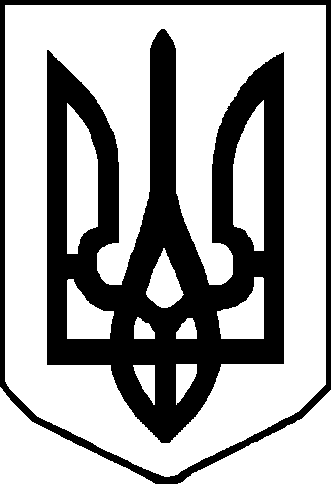 